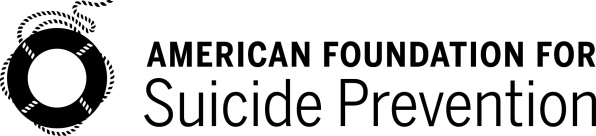 Suicide Warning SignsPeople who kill themselves exhibit one or more warning signs, either through what they say or what they do. The more warning signs, the greater the risk.TalkIf a person talks about:Killing themselves.Having no reason to live.Being a burden to others.Feeling trapped.Unbearable pain.BehaviorA person’s suicide risk is greater if a behavior is new or has increased, especially if it’s related to a painful event, loss, or change.Increased use of alcohol or drugs.Looking for a way to kill themselves, such as searching online for materials or means.Acting recklessly.Withdrawing from activities.Isolating from family and friends.Sleeping too much or too little.Visiting or calling people to say goodbye.Giving away prized possessions.Aggression.MoodPeople who are considering suicide often display one or more of the following moods.Depression.Loss of interest.Rage.Irritability.Humiliation.Anxiety.